[Check against delivery]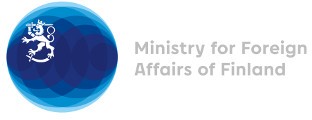 39 Session of the UPR working group Recommendations by Finland to Tajikistan4 November 2021Finland highly appreciates the engagement of Tajikistan in the UPR process and wishes to recommend the following: Firstly, to prevent the sale of children for the purpose of child forced labour and effectively enforce the legal framework prohibiting forced labour.Secondly, to ratify the Optional Protocol of the UN Convention against Torture and Other Cruel, Inhuman or Degrading Treatment. Thirdly, to adopt the draft education code, containing a chapter on inclusive education, and implement the National Education Development Strategy (2012–2020), which refers to the transition of children with disabilities to the general education system.Fourthly, to eliminate disparities in access to water and sanitation and address the needs of the most vulnerable groups.Thank you. 